Детский дом – территория радости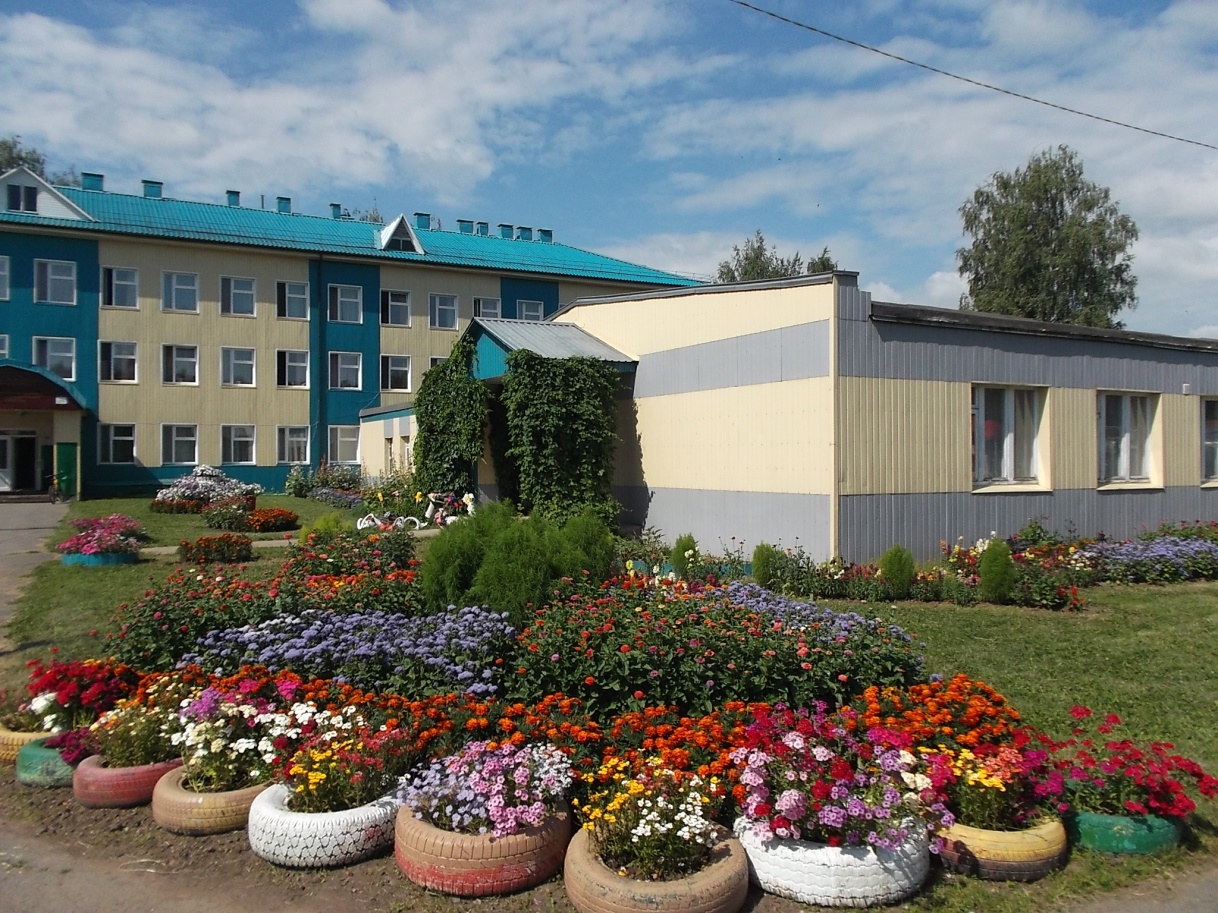 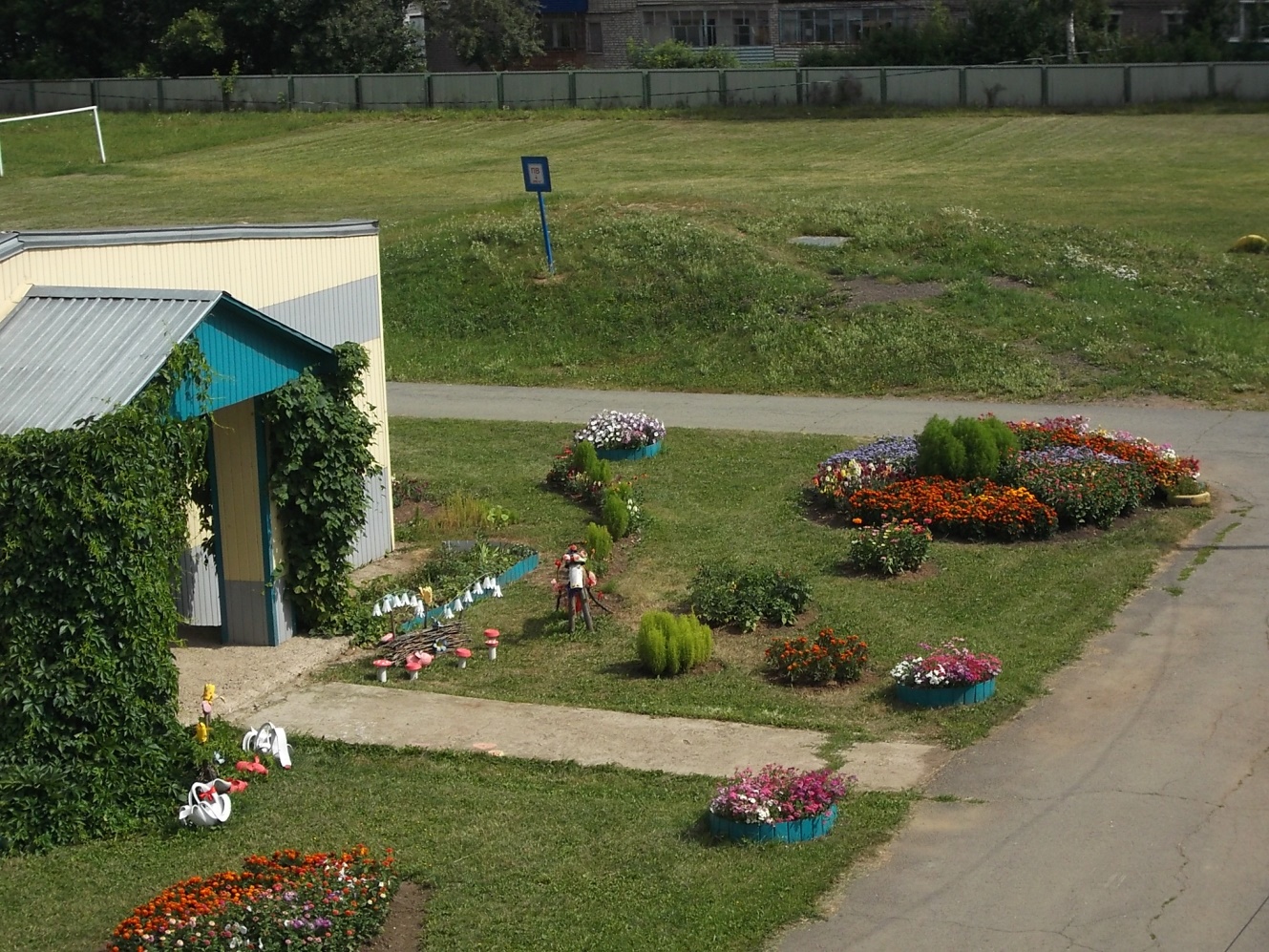 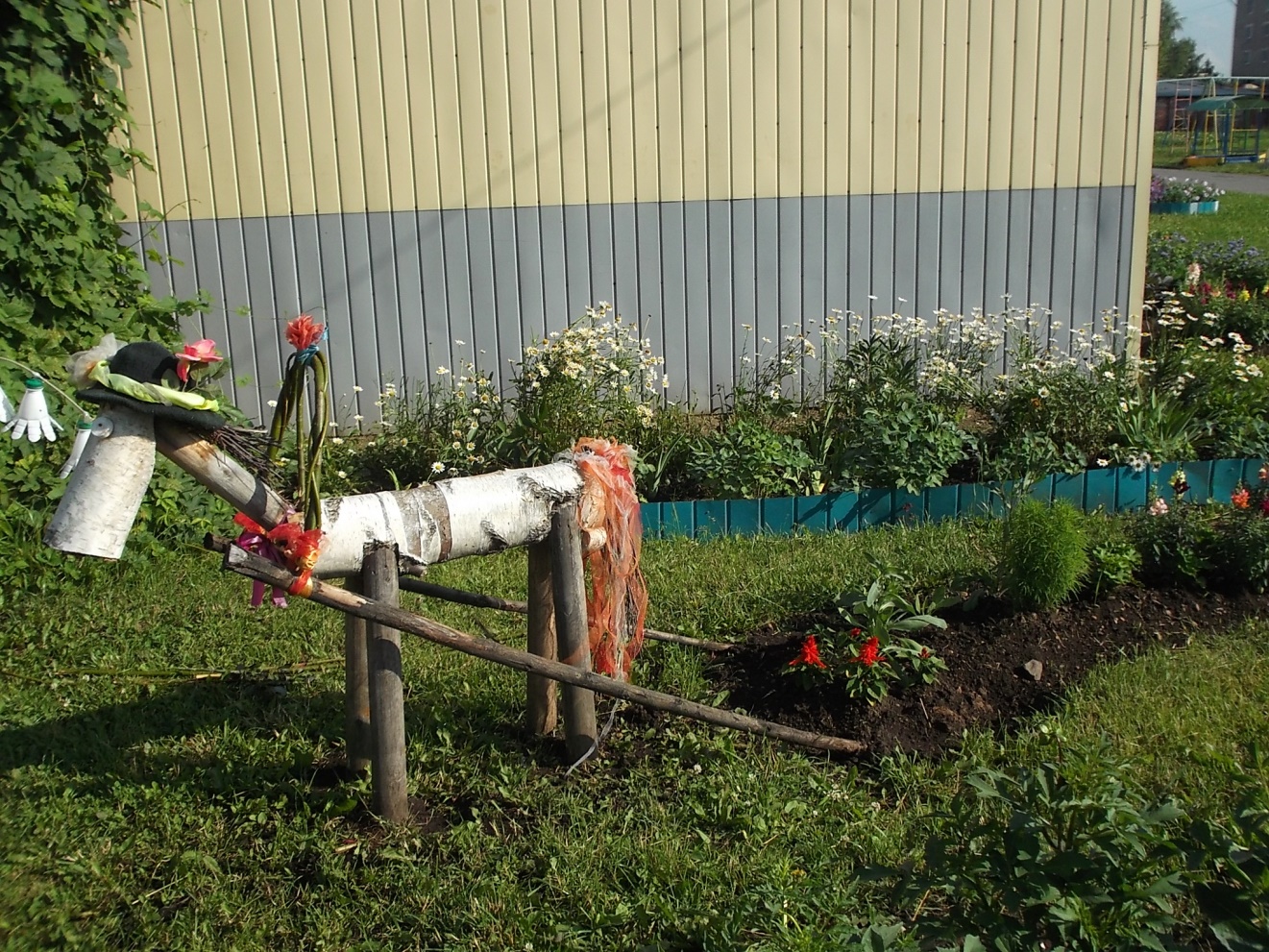 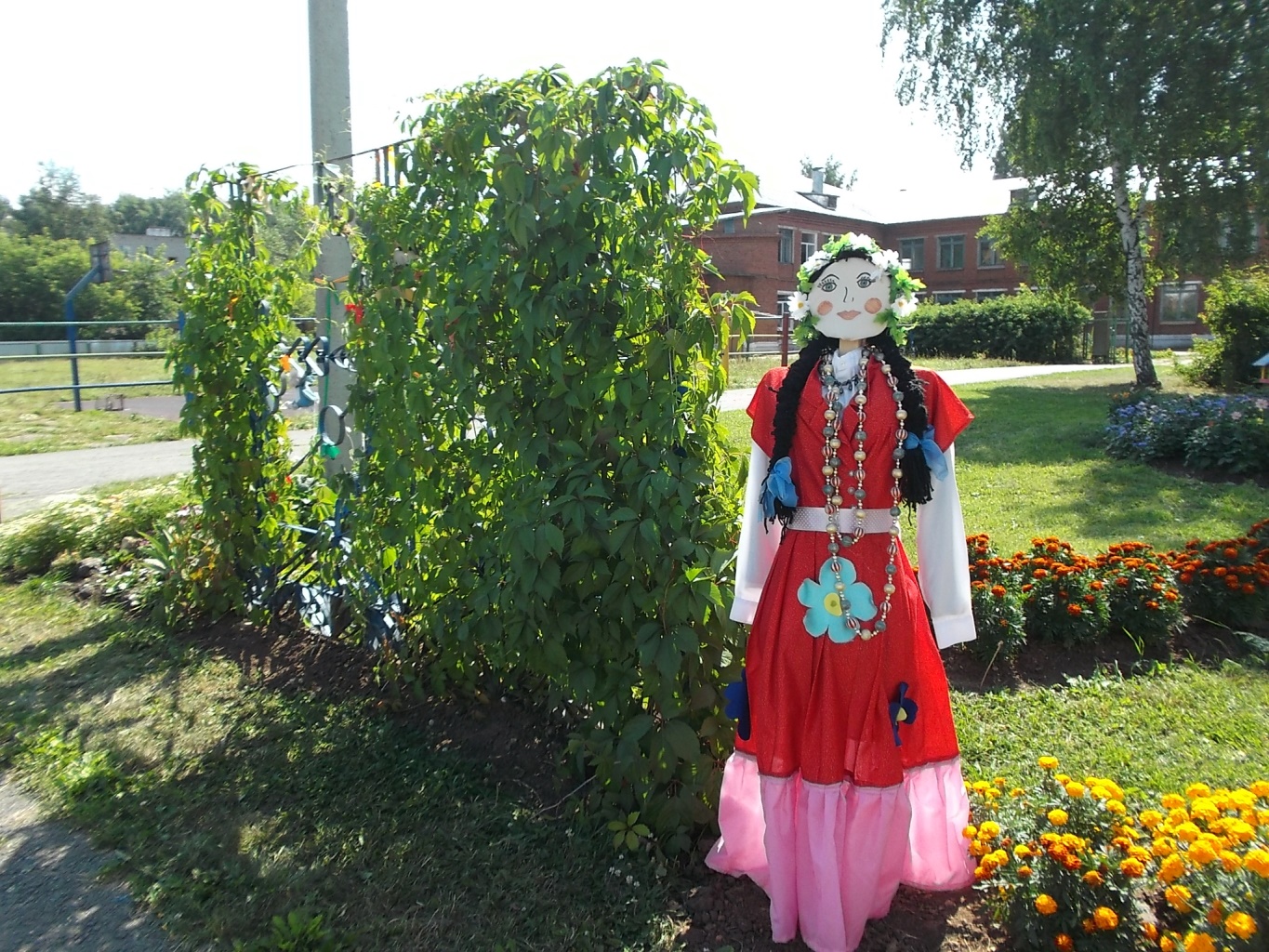 